CSULB School of Nursing CNSA - Board Meeting AgendaSunday, October 7th, 2018 at 17:00 HrCSULB Nursing Department Room 66Call to Order at: 5pmOpeningRoll CallGuest Announcements NoneSuccess StoriesResume workshop, mock interviews, care plan workshopVery helpful, what not to do, fix poorly written resumesMock interviews: nice reassurance, tips on what to do and sayCare plan workshop: people who attended were thankful, about 10 people Executive Officer and Advisor ReportsPresident — Tony Nguyen Merchandise Sale In the process of putting an order through 4Imprint, waiting on the licensing department at our school to approve our designs before the company can print it and payment method from Celia. Thanks Flo for coordinating with Celia and our designers for submitting their designs. I will create a pre-sale google doc soon and post ads up around SON buildings to see the projected amount of quantity we should order for each item: short sleeve, long sleeve, fleece, and badge holder. Waiting on pre-sales, how much to really order, in talks with Celia, meet with her then get reimbursement, don’t know date of new merchandise release until pre-sales are inNew Student Interviews Oct 17 - Wednesday from 0900 - 1700Still waiting on the final schedule from Dr. Fitzgerald. Once I have this, I will make a google doc sign in sheet. Will have this send out sometime next week. https://docs.google.com/document/d/1Jz2bIU6l6U7K0D8sE430AM_fcxkh4PaMhcdS7KdS-uo/editBLS/ACLS ClassesCalled and emailed several local companies but still waiting for more answers to get the cheapest rate possible for us students. Have a date in mind? Please discuss and put in this agenda so I can arrange a day. Sunday afternoonPrices below are from PRO-CPR and do not include text book                       [5 stars - 97 reviews on Yelp! in LB :) ]BLS renewal  - $45ACLS initial - $144Unsure if ACLS is a one day or two day classBoth BLS / ACLS - $160Thank you Janessa for stepping in as a Fundraiser Director. :) I only received Janessa’s  application and thanks for securing our 2 fundraising events in November.   Motion to make Janessa the Fundraising Director: Kaelyn, Maeve second, everyone approvedVice President — Farrah Llanes BeachBoard Site Update RecommendationsVolunteer OpportunitiesNew MembersEvent Flyers/ Announcements Calendar of EventsFarrah showed us how to post items on BeachBoardProfessor Ketola will look into making Farrah and Tony instructors so they can change board to TAs (done) Jenn T. made instructor as wellUpdated calendar in BBTalent Show - first meeting earlier today USU Beach Auditorium on Wednesday Dec 5. Doors open at 6:30PMEvent Planners & performers Links are on BBPlease Spread the Word!!I (Jen G.) motion: $210 for CNSA talent show, 2nd Maeve, no discussion, all in favor12-13 open spots, looking for performers and volunteersBudget: no grant, from funds, room $147 (USU), pizza $50, candy $13, raffle tickets, $210 for totalHonor Cords & medalsEmailed 3-4th semester/ trimester students!Event-PlanningCool poster making website: postermywall.com Filling in PositionsWe need class repsClassroom RequestsOne-Time Request Forms / Semester Meeting Room RequestsForms need to be photocopied and turned in to USU conference and events in USU 232ATakes about 1-2 weeks to process!They will confirm by contacting. If they don’t contact, that means you didn’t get itIdeas:Study rooms during finals week?Tony seconds this :) Everyone at meeting is interested in thisSecretary — Jenn Thurber Drive for blankets and clothes for St. Luke’s project as the weather gets colderMaeve will look into thisUpgrade nursing courtyardsMore shade, seating and tablesHelp with deleting people who have graduated off CNSA BeachBoardFarrah gave me (Jenn T.) instructor access to do thisTreasurer — Florenzo Fejeran Current Account Balance as of 10/2/18: $6,990.25GrantsWe only have two grants for this year:Mentorship ProgramApplied $80. Got $ 67.44Pinning CeremonyApplied $2,660.00. Got $1,361.00 DIVIDED among 4 cohorts.$348 per cohort for ceremoniesRecurring grants have to be applied for during spring allocations with CHHSSCRenewed in the springMUST BE IN GOOD STANDING (miss no more than 3 meetings in an academic year OR we lose funding)Needs to be done in Spring, cannot miss more than 3 meetingsGrants that are applied in any other time are ONLY for new events (programs).If you’re doing this, please make an appointment with Celia and gothrough them with her so you don’t have to do it twice and get it rejectedcan try renaming eventThese are found via beachsync or CHHSSCCNSA Grant Application and Agreement Form To be filled out front/back and dropped off to Celia’s box December/January talk about which grants we want to apply for in Spring: talent show, pinning ceremonies, high-ball budget3.  Pricing of New CNSA MerchandiseMascot — Dr. Fitzgerald  No updatesFaculty Advisor — Professor Ketola  I would like to ask if CNSA would be willing to help with “Hearing Voices”.  This is a student assignment in N341 that requires 6 - 8 students to assist.  Event during 341, cancelled, but trying to reschedule, need helpers, 6-8 students, all in one day, probably on a Tuesday. Couple of hours, playing roles, games. Students understand how it feels to function under hearing internal voices. Don’t need to have experience to volunteer. Leadership. Morning 9-12, or afternoon 2-5.Student Advisor — Shealyn EngferNo updatesDirector ReportsBreakthrough to Nursing Director — Katherine Dawson Pre-Nursing Info Session WHEN: Tuesday October 16th Set up time 4:15-4:30, start time is 4:30, ends around 5:30PMNRSG room 64; confirmed with Mark VellaADVERTISEMENT: will advertise on FB page, email pre-nursing students directly, instagram page. BUDGET: estimated budget $30 (3 boxes costco cookies); dependent on number of pre-nursing students who sign up. Motion: kaylen seconded. Volunteer, 2-3. Sign up sheet will be sent out.VOLUNTEERS: I need 2 or 3 nursing students to volunteer to present with me about nursing application/journey. Already have 10 volunteers (10 Max)https://docs.google.com/document/d/17N862XxKgq4rA-ryHymzMgN-o-vDCxbJ_euyy2SH9U8/editCommunity Service Director — Maeve Castleberry Next St. Luke’s Shower Project: October 27thVCH Health Fair: November 4thWe had more than enough people sign up! I will send an email to volunteers as we get closer to the event.Rock & Roll LA ½ MarathonWhen: Sunday, October 28thNear Staples CenterMedical Team: Triage & First aidhttp://competitorgroupinc.volunteerlocal.com/volunteer/?id=30706Fundraising Director — Janessa Deleon WELCOME OUR NEW FUNDRAISING DIRECTOR!Hi all, thanks Tony & Farrah for giving me this opportunity! I’ve been working on reaching out to multiple restaurants and places for fundraisers. The places I have reached out to so far: Yalla in Seal Beach (50% give back), Zero Express by campus(% unknown), CPK off PCH(20% give back), Raising Cane’s in Lakewood(15% giveback), and Chick-fil-A by the traffic circle(15% give back). Between the 5 places, 2 have been confirmed so far: Yalla (November 13th ALL DAY) & Raising Cane’s (November 8th from 12-5pm). These two events are to raise money for CNSA as a whole club. There are flyers for both the Yalla and Raising Cane’s fundraisers as I encourage everyone to share via social media, friends, or family. It is key to advertise these events in advance, and the week of to get as many people to go! I’ve been keeping in touch with Christina Limon, the woman that has access to our tax info. I have been cc’ing Tony and Farrah to keep record because I have heard she can be difficult to reach at times and to remain persistent. For the other restaurants that I’m waiting to hear back from, Farrah brought up a good idea to maybe switch the purpose of those fundraisers to raise money for our pinning ceremony.                                   3.Upcoming fundraising event from Audiences Unlimited this upcoming Friday 10/12 for America’s Funniest Videos in Manhattan Beach. We just need at least 5 people to attend, and then they will donate $16 per person who shows up.The breakdown for the 1:30-2:30 OR 3-5:30pm tapings: 5-9 ppl = $16 per person
10-14 ppl = $18 per person
15 or more ppl = $20 per person                                                              c)  The breakdown for the 7- 9:30 pm tapings                                                                       5-9 ppl = $14 per person
                                                                       10-14 ppl = $16 per person
                                                                         15 or more ppl = $18 per person
Legislative Director — Jen GidayaBy-laws were turned in last month. Green light by Celia and now just need final approval. :DMembership Director — Nissa Araque 7 new members since last meeting :D  = $70The BeachBoard issue - still trying to get editing accessWould like to add/remove students - is there a list of graduates?Upload new email listDr. Ketola, can you give us board members administrative role on the CNSA BB site to upload news, add/remove students, and etc? Farrah - updating member statuses on cord/medal check-in listOfficial announcement for CNSA membership price increase?Should be posted on Semester, Trimester, and ADN programsAnnounced in classNissa will work on making a flyer and Farrah will postMentorship Director — Adrian FajardoCare Plan Workshop - 10/5/18Asking about mentors, asking Lauren about how it works. Think about window period as deadline for wanting mentors. Max of 2 mentees per mentor.Professional Growth and Development Director – Dalena Nguyen Mock Interview Extension Budget (19 students last week, 7 scheduled this week, more appointments available!) https://docs.google.com/document/d/1GkcuQ4eDKcihHgZymtuo-jdPycQ6lh3QZAFRAbI-hrs/editExtended for another weekBudget approval of $30Proposed, second Adrian, all in favor How to get a Workshop Budget Approval$110 ($70 gift cards +$40 refreshments + thank you cards)$110 budget proposed by Dalena, Katherine second, all in favorADN-BSNThey are interested in CNSA events-email them as wellGet access to ADN-BSN group on BeachBoard from Mark VelaNeed to work on getting ADN students into CNSA BeachBoard, email their BeachBoard directlyResearch assistant for cultural sensitivity, sign-up will be sent by emailPublic Relations Director — Reyna BhaktaIf I am unable to attend an event, please send me more group photos of events so I can make our social media pages look better/more appealing to the newer students! Want to add more pictures to BB to make it more excitingStudent Support Director — Alex Cao Happy hours10/9 11AM nursing courtyard10/17 5PM NRSG62 After NSOHalloween SocialFriday, October 26th NRSG64 6pm-8:30pmPizza, Potluck, and snacksCostume contest [DIY photobooth-esque station minus the printer]gift card prize for most creative costumeFamily friendly, mentor-mentee eventcookie decorating, Pictionary in teams, other games (operation?)Spread the word please :) Tell your clinical groups to come! And they can bring family too University Involvement Director — Kaelyn Miller  THANK YOU FARRAH AND JEN!!!!!!PEARLS from the meetingAttendance in the beginningSUPER FUN!If you feel passionately about certain issues → write our ASI senators. They write resolutions 17th and 31st Next meetingsNEWS & Upcoming EventsCHHS Meeting Mixer on October 31 @ 6 P in USU-306 (room may change)Attendance is mandatoryOpen to ___ members in each orgBeachsync for any comments and picking time that worksCHHSSC Treasurer app in BeachsyncSpring AllocationModels Audition Tuesday 4-6PM for fashion showGrade Appealsmalicious/ capricious gradesDue date for last semester: 40 instruction days (sometime in Oct)Disclaimer: Can’t get a lower score than received from last semesterBeach PrideTODAY: A star is bornNEXT WEDFree for all Cal State studentsAromatherapy 6-7 q - Monday in Beach BalanceCAREER DEVELOPMENT CENTER: Internships between all colleges ( Jan 2018 - present)Application: % highest college wins competitionReleased in November???3 mo to fill out surveysNetworking event with neutral sponsors + companies from this collegeInvitation only surveyTO DOsJENN/ TONY/ KAELYNUpload General Meeting Times on BeachsyncUpload PDF of room reservationsEmail student council gmail account - REYNA!Future events & fundraisersSocial media accountCommunity Service from other clubs IDEAS - MAEVEAlzheimer’s Walk?Ronald McDonald - Health ScienceLB Cleaning - PT EdConstitution SUBMITTED???---NEED TO BE SENT to CELIA ASAP!! - JEN  yeee sent last monthFood Handling Workshop: one member needs to goRequired for any student organization planning even where food needing refrigeration or heating will be served or sold to non-organizational members.Not required for pizza/ sandwichesNot required if not advertising the event; only for membershipSign up with RSVP link: https://csulb.campuslabs.com/engage/events?query=food%20handlingWed, Oct 17 at 1000; USU - 303Wed, Oct 31 at 1000; USU-303Wed, Nov 7 at 1000; USU-303: Maybe AlexASI GRANT - FLOOnly signed by attendees of leadership summit (Flo, Tony, Farrah)Access to grants & accountTurn in to Celia ASAP for reimbursementNew Business: 2 fundraising events in November, Tony will print ads and put up flyers.  Student Interviews Halloween Social Merchandise!Old Business: Care plan workshop Resume workshop and mock interviews Adjournment: 17:56Next Meeting: November 4th @ 1700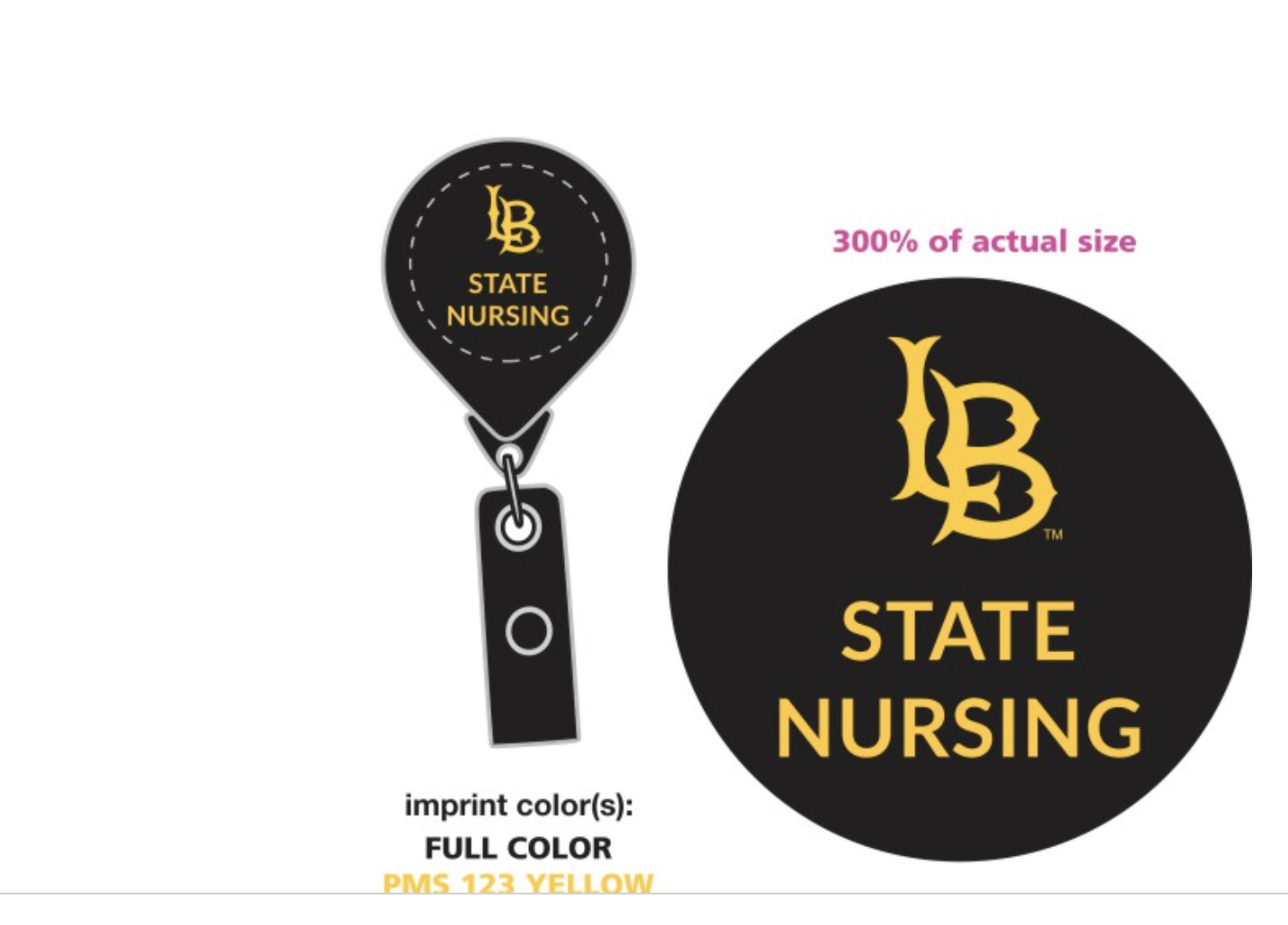 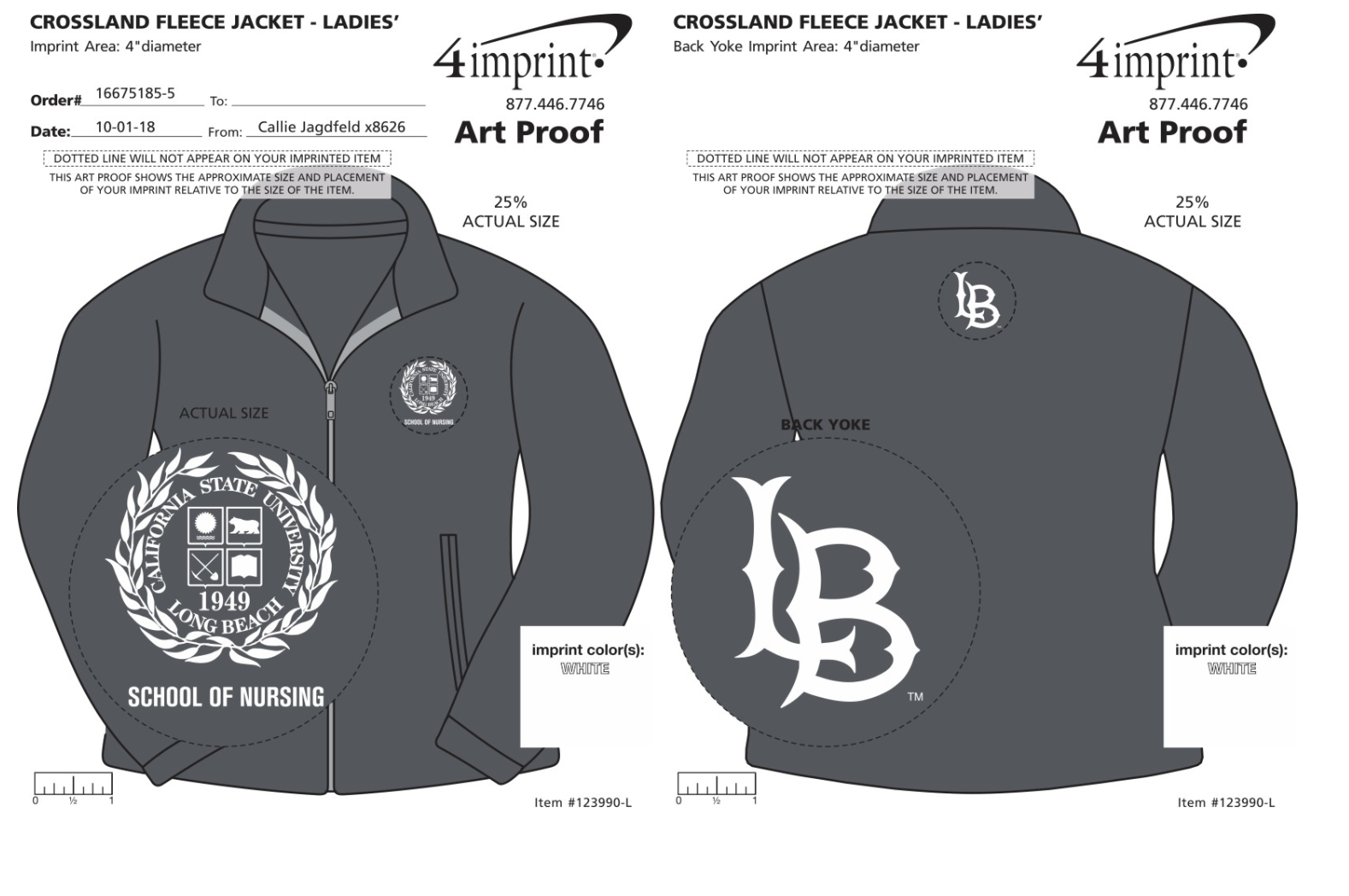 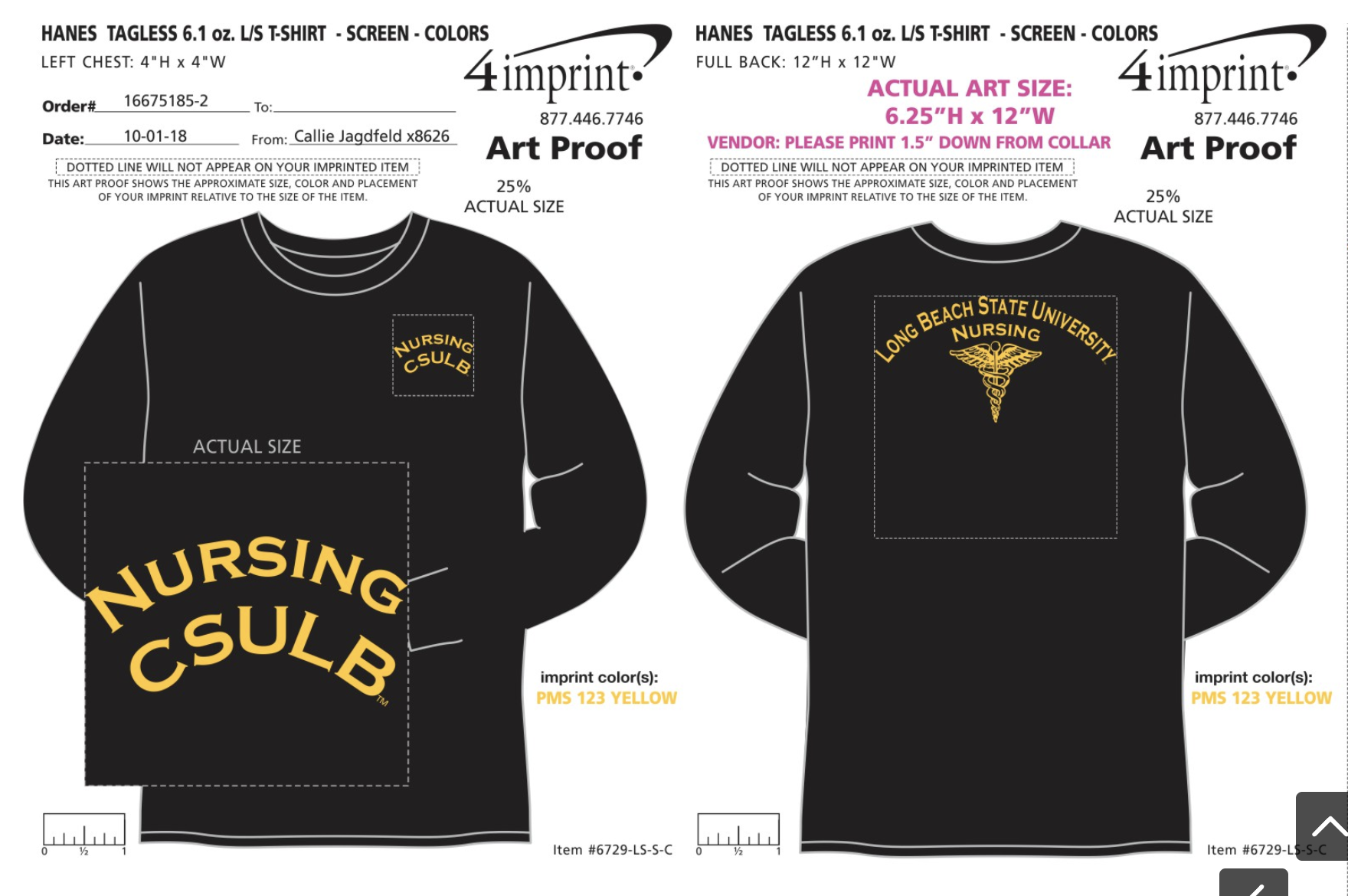 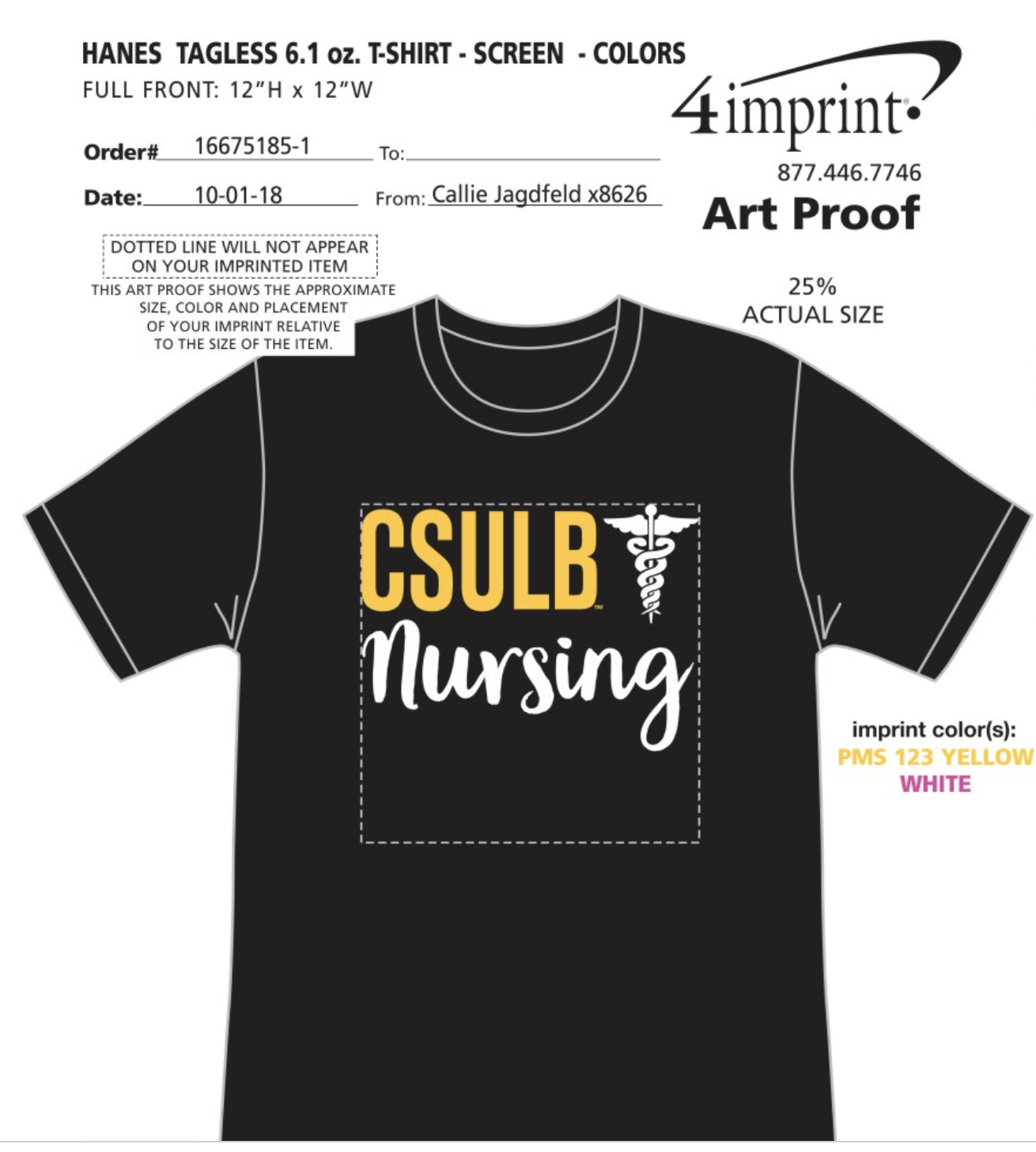 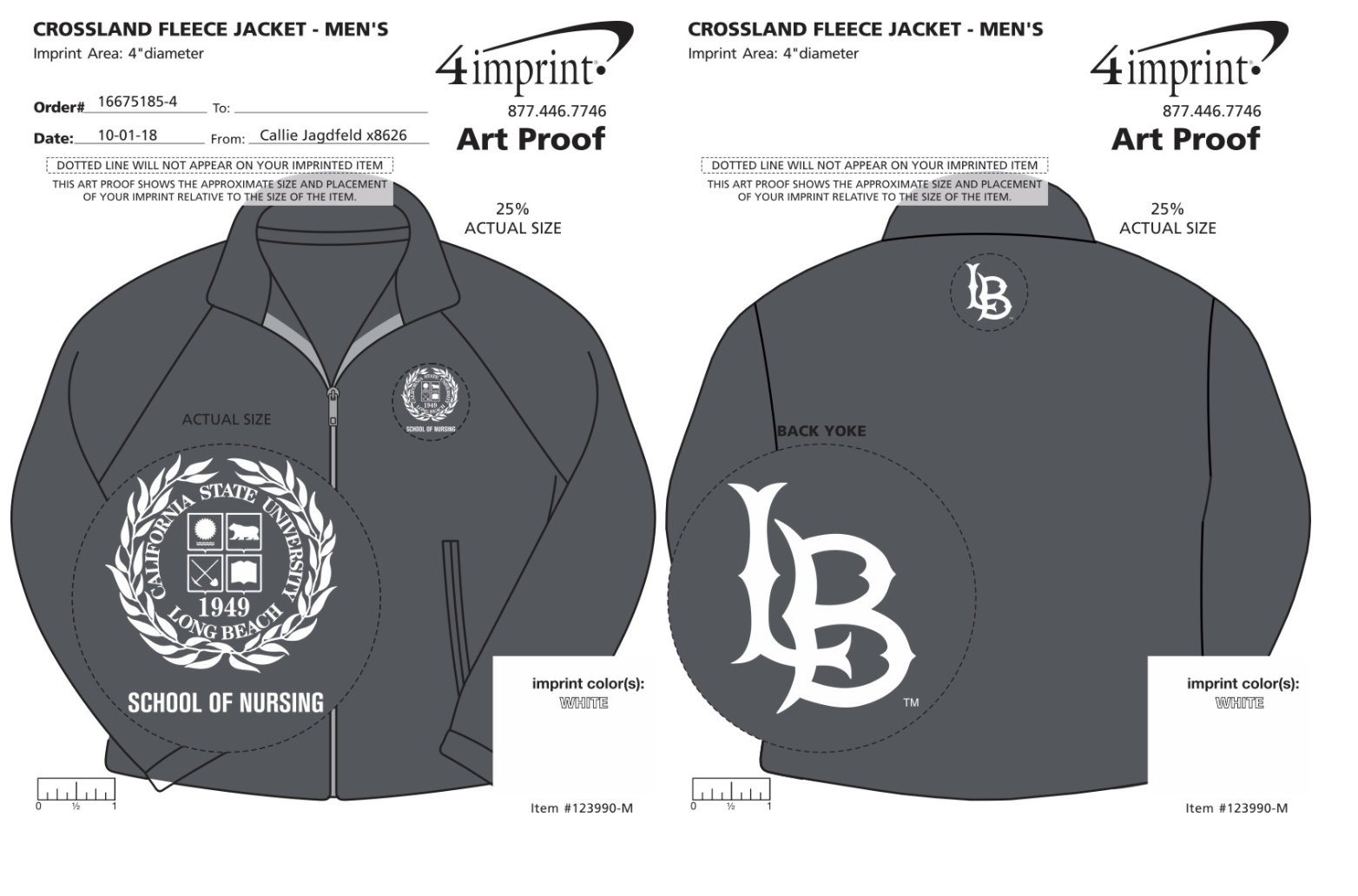 Badge ReelsShort Sleeve T-shirtLong Sleeve -T-shirtMen/Women Fleece JacketAvg. Price per unit$1.83$9.35$14.97$18.10Member$5.00$15.00$20.00$35.00Non-member$8.00$20.00$25.00$40.00